Chapter 7: The Age of Jefferson, 1800 - 1816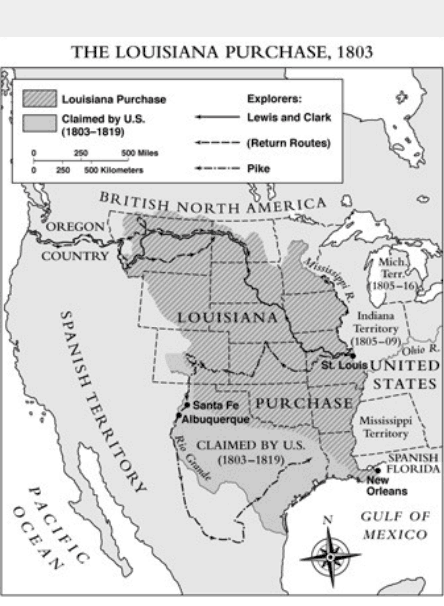 Jefferson’s Presidencytried to get rid of any royal aura around the presidencyunity necessary between the Federalists and the Republicans
“We are all republicans, we are all federalists.retained Federalist loyalty:maintained national bank and debt-repayment plan of Hamiltoncarried on neutrality policies of Washington and Adamsretained Republican supporters:reduced the size of the militaryeliminated federal jobsrepealed excise taxes (including the whiskey one)halved national debtnamed only Republicans to his cabinet to avoid Washington’s internal divisionLouisiana Purchaseincluded the port of New Orleansin 1800, Napoleon forced Spain to give the Louisiana Territory back to France, hoping to create a French empire in the Americasbut no longer cared because he was fighting England and because Toussaint l’Ouverture’s rebellion distracted himUS Interest in the Mississippi Riverdomestic reason- Spanish officials revoked the right of deposit (sure, you can stick your stuff in New Orleans) from the Pinckney Treaty of 1795settlers on the western frontier (Indiana) were dependent on the rivers to transport goods from the Mississippi to New Orleansforeign reason- Jefferson was wary of a European nation controlling land so close to the USbought all of Louisiana for $15 millionConstitutional predicamentJefferson liked strict interpretation of Constitution; Hamilton thought that certain powers were impliedConstitution doesn’t explicitly say that the president could purchase foreign landinitially wanted to make another amendment to the constitution, but that would have taken too long (Napoleon might change his mind) so insteadJefferson spins it to “making a treaty” so that the country can benefitRepublicans were all for it...Federalists weren’t Consequencesdoubled the size of the USremoved foreign presence from nation’s bordersstrengthened Jefferson’s vision of an agrarian society over Hamilton’s vision of an urban and industrial societymade the Federalists seem weak and sectionalist (mostly New England)Issue of States’ RightsLouisiana Treaty says that new states would be equal to old states once created Lewis and Clark expeditionincreased geographic and scientific knowledge of previously unexplored countrystrengthened US claims to the Oregon Territoryimproved relations with native tribesdeveloped maps and land routes for fur trappers and future settlersJohn Marshall and the Supreme CourtThe Federalist judges appointed by Washington and Adams remained in officeMarshall strengthened central government at the expense of states’ rightsMarbury v. MadisonMarbury was midnight appointed by AdamsMadison, Jefferson’s Secretary of State, denied him his commissionMarshall said that by the Judiciary Act of 1789, Marbury should get commissionbut the law was unconstitutional because the Constitution already defined the judiciary branchestablished judicial review- Supreme Court can decide whether an act of Congress or of the president was Constitutional; overrule actions of the other two branchesJefferson tried to impeach Federalist judges; failure set precedent that mere partisan politics wouldn’t be enough to impeachJefferson’s ReelectionAaron Burrbecause he wasn’t nominated for a second term as vice president, Burr did two stupidsFederalist conspiracy (Essex Junto)teamed up with Federalists so he could win New York governorship and then secede from the nation with the other New England states; retaliation to Louisiana Purchaseunder Hamilton’s leadership, Burr was defeatedmortally injured Hamilton in a duel, making him a political outcastBurr wanted to take Mexico from Spain, so Jefferson tried him for treason, but he was acquittedsignificance: showed how US was still weak and only had nominal control of its landDifficulties AbroadBarbary piratesUS paid tribute to the Barbary governments to protect US merchant ships off the coast of North Africaafter being asked for more money, Jefferson sent a small fleet to fight them offfleet of merchant ships b/c Jefferson reduced the size of the navy to disrespect Adamsfleet loses and America pays the pirates like all the other countriesChallenges to US neutralityFrance and Britain seized neutral nation ships and confiscated their cargoes, and forced US sailors to serve in the British navy (impressing) so they could better fight each other Chesapeake-Leopard affair- British warship Leopard fired on US Chesapeake, some killed and others taken captive, Americans wanted warJefferson resorted to diplomacy and economic pressureBritish compensated US for those killed and wounded, but did not renounce impressmentEmbargo Act (1807)prohibited American merchant ships from travelling to any foreign posthoped that British would respect neutrality since US was Britain’s biggest trading partnerdamaged US economically much more than BritainNew England states wanted to secede because of how bad it wasrepealed and replaced with the Non-Intercourse Actall of these are events leading to the war of 1812Madison’s PresidencyThe Election of 1808very smart, but didn’t have political skills or public speaking skills was able to win against other Republican nominees and Federalist PinckneyFederalists gained a lot of seats b/c of the failed EmbargoCommercial Warfareattempted the same diplomacy and economic pressure Jefferson did, but failedNon-Intercourse Act of 1809- replaced Embargo act, US can trade with all nations except Britain and France Macon’s Bill No. 2 of 1810- if either Britain or France agreed to respect US neutral rights at sea, then US would prohibit trade with that nation’s foeNapoleon lied, pretended that France would stop, but didn’t. Just wanted Britain to stop trading with UShurt British trade anyways, enough to repeal GB’s blockade of EuropeThe War of 1812neither GB or US wanted to fight warAmerican public opinion split about going to war Causes of the Warfree seas and tradeneither France nor GB respected US’s right of free flow of shipping across the AtlanticNapoleon imposed the Continental System, saying that no one could trade with GBGB established blockade around Europe US dominant in West Indies and Europe tradebut Americans still sympathized with France because of the French RevolutionAmericans did not like GB because of the American Revolution and the impressment of seamenFrontier pressuresAmericans wanted British Canada and Spanish Florida (Spain and Britain are allies)believed that Britain instigated Tecumseh in the Battle of Tippecanoe in 1811 when they had only provided limited aidnatives were already aggravated by the conniving way Harrison made treaties from tribal leadersthey had been presented with an ultimatum: convert and assimilate, or move west of the MississippiThe Prophet used religion to rile his people and unite many tribes against white settlersWar hawksHenry Clay of Kentucky and John C. Calhoun of South Carolinaargued that war with Britain would be the only way to defend American honor, gain Canada and destroy Native American resistance on the frontierironically, Congress declared war just as the British government decides to suspend its naval blockadeA Divided NationRepublican Southern and western states wanted war; Federalist and antiwar Republican northern and New England states did notElection of 1812- Madison beat out De Witt Clinton of New YorkOpponents called it “Mr. Madison’s War”New England merchants were making sizable profits from the European wartheir commercial interests and religious ties to Protestantism made them sympathize more with the Protestant BritishFederalist politicians viewed the war as a Republican scheme to conquer Canada and Florida, ultimately aiming at increasing Republican voting strengthQuids or Old Republicans thought the war violated the original Republican commitment to limited federal power and to the maintenance of peaceMilitary Defeats and Naval Victoriesland invasions of Canada were unsuccessfulnaval battlesConstitution (“Old Ironsides”) warship defeated a British ship American privateers captured British merchant shipshowever, British established blockade off of US coast which crippled trading and fishingSeries of naval battles beginning on Lake Erie, to the Battle of Thames River to Lake Champlain resulted in British retreat Chesapeake campaignBritish defeated Napoleon so they could now concentrate their forces in North America burned Washington DC but could not take Baltimore because of Fort Henry’s resilienceFrancis Scott Key’s “The Star-Spangled Banner” is about Fort HenrySouthern campaign led by Andrew JacksonBattle of Horseshoe Bend eliminated Creek nation (native ally of British)Battle of New Orleans- impressive but meaningless thwarting of British attempt to control Mississippi River, because British had already surrenderedThe Treaty of Ghent (1814)British tired of war after Napoleon and needed to maintain peace in EuropeAmericans knew they could not win decisivelydecided:no more fightingno territorial changesrecognition of prewar boundary between Canada and USdid not address prewar grievances like impressment, blockades, or other maritime differencesleft natives without any European allies and took their landThe Hartford ConventionNew England states nearly wanted to secede from the Unionwanted amendment to Constitution to limit Republican power in the South and West, wanted two-thirds vote of both houses necessary for any future declaration of warbut the victory at New Orleans and the Treaty of Ghent ended criticism of war and stamped Federalists as unpatriotic supported by the Essex Junto, a group of extreme Federalists The War’s LegacyUS now respected because they survived two wars with BritainUS accepted Canada as neighborFederalists lost power, because of their talk of secession and disunionnullification and secession talk set precedent that would later be used by the Southnatives had to give land to US because they no longer had British supportnaval blockade forced US to build factories and become more industrially self-sufficientstrong feeling of American nationalism and growing belief that the future was in the westUS realizes that isolationism is no longer a viable foreign policy strategyEconomic impactsbank had been allowed to expire, so the wartime experience without a national bank was horriblethe manufacturing and textile industry boomed b/c of the war effort and the Embargo acts showed necessity for better transportationChapter 8: Nationalism and Economic DevelopmentJames Monroe elected president in 1816The Era of Good Feelings (1816- Panic of 1819)marked by spirit of nationalism, optimism, and goodwill due to Republicans dominating politics in every sectionhowever, there were heated debates over tariffs, national bank, internal improvements, public land sales and slaveryJames Monroe was elected twice in a row with an overwhelming electoral college win over the disappearing FederalistsCultural Nationalismfervent young nationalists believed the US was entering an era of unlimited prosperityexamples of nationalism:paintings of the heroes of the Revolution (Gilbert Stuart, Charles Willson Peale, John Trumball)glorification of George WashingtoneducationRepublicans want educated citizenry so they wanted public educationno public education; only the wealthy, propertied families could afford private education like Phillips and Exetercollege education was limited anyways to classics and theologyrepublican mother- responsibility of mothers to educate their children to be good American citizenswomen started to have limited education in order to fulfill this responsibilityJudith Sargent Murray argued that men and women have the same intellectual potential and thus should have the same educational opportunities wanted to educate the noble savages who were natives, wanted to assimilate them into American cultureno desire to educate blacks; “knowledge will make them afraid!”medical education lackingpeople still fell back to techniques like the bleeding and purging advocated for by Benjamin Rush physicians demanded restrictions on midwives, so there were fewer opportunities for childcare and job opportunities literaturepeople wanted cultural independenceAmerican Spelling Book and American Dictionary of the English Language by Noah Webster made an American languagehigh literacy rate and large reading public b/c of wide circulation of newspapers and political pamphletsAmerican novelists like Charles Brockeden Brown and Washington Irving (American folk tales like Legend of Sleepy Hollow and Rip Van Winkle) tried to convey uniquely American themes like “soaring passions and intellectual energy”Economic NationalismTariff of 1816- protective tariff to prevent British goods from flooding the new factories after the War of 1812farmers objected because they had to pay moreHenry Clay’s American Systemprotective tariffs- promote American manufacturing and raise revenue to build a national transportation system; benefit the Eastnational bank- national currency; aid the whole countryinternal improvements (national transportation system)- aid the West and the Southtariffs already were being implemented, Hamilton’s First Bank had been allowed to expire in 1811many state banks with many currencies created mass confusion Bank of the US in 1816 chartered Monroe and Madison believed that the Constitution did not grant the federal government power to build roads and canals; the states were left to make improvements on their ownThe Panic of 1819easy credit from state banks created land speculationcaused by the Second Bank of the United States tightening credit in a belated effort to control inflationstate banks closed, value of money deflatedlarge increases in unemployment, bankruptcies, and imprisonment for debtBank of the US foreclosed on a lot of western farmlandWest affected most because land speculation placed them in debtWesterners now called for land reform, blamed national bank for the Panic and opposed debtors’ prisonsPolitical ChangesFederalist party disappeared because it didn’t adapt to the nationopposed the War of 1812 and supported a secessionist convention (Hartford Convention), actions which were opposed to the nation’s nationalistic fervorChanges in the Republican partyminority of Republicans clung to ideals of limited government and strict interpretation of Constitutionmajority of Republicans adopted originally Federalist ideals:large army and navySecond Bank of the US in 1816Marshall’s Supreme Court and Central Government Powersoverall, strengthened the judicial branch at the cost of the executive and legislative branches, increased the power of the federal government at the expense of the states and advanced the interests of the propertied and commercialized classesMarbury v Madison- established judicial review- Supreme Court can decide whether an act of Congress or of the president was Constitutional; overrule actions of the other two branchesFletcher v. Peck (1810)- enacted constitutional review powers from Marbury v Madison by concluding that a state couldn’t pass legislation invalidating a contractalso showed that federal government could overturn state court decisionMartin v. Hunter’s Lease (1816)- Supreme Court established it had jurisdiction over state courts in cases involving constitutional rights Dartmouth College v. Woodward (1819)- New Hampshire law changed Dartmouth to a public institution; Marshall said that the state could not alter a contract for a private corporationalso showed that federal government could overturn state court decisionMcCulloch v. Maryland (1819)- Maryland tried to tax the Second Bank of the United States; Marshall said that the federal government had the implied power to create the bank and that the state was not above the nation 
“The power to tax is the power to destroy”Cohens v. Virginia (1821)- Supreme Court can review a state court’s decision involving any of the powers of the federal governmentGibbons v. Ogden (1821)- Fed govt gave license to Thomas Gibbons for ferry even transport between NY and NJ even though NY state had granted Aaron Ogden monopoly; federal government’s control of interstate commerce trumps state governments’ controlWestern Settlement and the Missouri CompromiseReasons for Westward MovementAcquisition of Native Americans’ landsWilliam Henry Harrison and Andrew Jackson drove Native Americans from their land in Indiana and Florida/South respectivelylarge areas now open for settlementEconomic pressuresembargo caused economic difficulties in the Northeasttobacco farming Southerners needed new land to replace the soil Improved transportation- roads, canals, steamboats and railroads made it easier for people to reach the frontierimmigrants- speculators offered cheap land in the Great Lakes region and the Ohio, the Cumberland and the Mississippi River valleysNew Questions and Issuesnew states wanted:cheap money (easy credit) from state banks rather than from the US Bankcheap landimproved transportationSouthwestern states wanted slavery for economic reasons, northern states had no use for itThe Missouri CompromiseAlthough the House of Representatives was mostly Northerners, half of the Senate was Southerners, so they could block anti-slavery legislationMissouri’s bid for statehood would tip the political balance for the Southernerseveryone was worried about the future status of other new territories applying for statehoodTallmadge amendment proposedprohibited the further introduction of slaves into Missourichildren of slaves were to be emancipated at the age of 25southerners saw the amendment as the first step to abolish slavery in all statesClay’s proposalsMissouri enters as slave state; Maine enters as free stateslavery prohibited north of latitude 36 degrees 30aftermath:preserved sectional balancegot rid of whatever Era of Good Feelings existedshowed conflict between nationalism and sectionalismForeign AffairsMonroe continued Madison’s nationalistic but still peaceful policyCanadaRush-Bagot Agreement- limited naval armament and border fortifications on CanadaTreaty of 1818shared fishing rights off the coast of Newfoundlandjoint occupation of the Oregon Territory for 10 years49th parallel established as the western US-Canada boundary line (northern limit of Louisiana Territory)Floridaafter the war of 1812, Spain had difficulty governing Florida because its troops had been removed from Florida to battle revolts in the South American coloniesSeminoles, runaway slaves, and white outlaws conducted raids into US territory the chaotic raids gave Monroe and Andrew Jackson a reason to take military action in Spanish FloridaSeminole War- Jackson led a force of militia into Florida, destroyed Seminole villages, hanged two Seminole chiefs, drove out the Spanish governor and hanged two British tradershis over-the-top behavior may have caused a war, but John Quincy Adams persuaded Monroe to support Jackson, and the British decided not to interveneAdams-Onis Treaty/Florida Purchase Treaty (1819)- Spain thought the US might have taken Florida by force, so they asked US to pay them $5 million for Florida and Spanish Oregon Territory and cede all claims to TexasThe Monroe Doctrine
“The American continents are henceforth not to be considered as subjects for future colonization by any European powers.”
“Our policy in regard to Europe is not to interfere in the internal concerns of any of its powers.”restored monarchs after the French Revolution considered helping Spain return to power in South America (lost their colonies)Russia’s presence in Alaska worried British and AmericansUS was already becoming the top power in the hemisphere, with the decline of the Spanish empire and the rise of US as trading partner British and Americans decided they had a joint interest in protecting North and South America from other European countriesdoctrine- South and Latin American continents cannot be colonized again by any European power made European monarchs angry, but didn’t act b/c of the British navyChapter 10: The Age of Jackson, 1824 - 1844Jacksonian Democracytime period known as the Age of the Common Man or the Era of Jacksonian DemocracyThe Rise of a Democratic Societyequality is the governing principle of American societyshown socially through one compartment in public transportation, hotel seating, clothingbelief in equality of opportunity; hero is the “self-made man”Politics of the Common Mansevenfold increase in turnout because of suffrage laws, changes in political parties and campaign methods, improved education and increases in newspaper circulationuniversal male suffrage started in the West and spread to the Eastright to vote extended so states could gain population; population = representation in Congresslower and middle ranks of people could hold political officecaucuses-- closed-door meetings of a political party’s leaders-- were replaced with nominating conventions which were more open to popular participation to nominate candidates for officesvoters now able to popularly choose a state’s slate of presidential electorslarge political parties needed to win the now more popular election of the presidentthird parties had no chance of winning the presidency, but were able to engage the previously politically apatheticsiphon votes from main two political partiesmore elected offices, as opposed to appointed officescandidates campaigned to the common peoplebecame local entertainmentpersonal attacks instead of talking about issuesspoils system and rotation of officeholders“No man has any more intrinsic claim to office than another.” -- Andrew Jacksonspoils system- appointing people to federal jobs according to whether they had actively campaigned for the Democratic partyrotation of officeholders so more Democrats could hold officelimited tenure in office to just one termboth affirmed that everyone was equalhelped build a strong two-party systemJackson Versus Adams (Election of 1824)Republican candidates were John Quincy Adams, Henry Clay, William Crawford, and Andrew JacksonJackson had the greatest number of popular votes, but did not have a majority of electoral college votesbecause of the 12th Amendment, House of Representatives chose from the top three candidatesHenry Clay used his influence to provide John Quincy Adams with enough votes to win; Clay became secretary of state Jackson supporters accused Adams and Clay of making a “corrupt bargain”President John Quincy Adams (1824- 1828)Jacksonians felt that asking Congress money for internal improvements, aid to manufacturing, a national university and an astronomical observatory was a waste of money and a violation of the ConstitutionTariff of Abominations (1828) satisfied northern manufacturers but alienated southern planterssoutherners in Congress opposed meeting with Haiti in an international conference conflict with McIntosh about the validity of a treaty in Georgia which allowed the state government to remove the Indians Revolution of 1828Jackson led the Democratic Republicans and John Quincy Adams led the National RepublicansJacksonians harnessed the discontent southerners and westerners and smear tactics to win the electionwon b/c he was a war hero and a man of the western frontierwas a personal battle, not about political issuesThe Expanding Electoratebefore the 1820s, only white males who were property owners and/or taxpayers could vote the western states adopted constitutions that allowed all white males the right to vote and all voters the right to hold public officeeastern states, to compete, also began to drop voting requriements some opposition from those like Daniel Webster who believed, “Power naturally and necessarily follows property.”The Dorr Rebellionthe Rhode Island constitution barred more than half the adult males of the state from voting Thomas L. Dorr and his followers created a People’s party, drafted a new constitution, which was overwhelmingly approved of in a popular voteexisting legislature refused to accept the Dorr document and put the new government downbut impact: pressured the old govt into drafting a new constitution that would expand suffrageslaves and women still didn’t have votes, ballot was not still not secret choosing presidential electors became directrejected the congressional caucus and instead supported the national conventionThe Presidency of Andrew Jackson (1828)legend as a self-made man (from frontier cabin to wealthy planter/slaveowner)famous as an Indian fighter and the hero of the Battle of New Orleansrole of the presidentpresented himself as the representative of the people, protector of the common man against abuses of power by the rich and privilegedopposed increasing federal spending and national debt, vetoed many billsbelieved in “equal protection and equal benefits” for white male citizens onlygave official cabinet positions to his supporters, rather than always to the qualified
Official duties could be made “so plain and simple that men of intelligence may readily qualify themselves for their performances.”
“To the victor belong the spoils” someone describing Jackson’s spoil systemkitchen cabinet- the people who actually advised Jackson, but not the official cabinetPeggy Eaton affairEaton suspected of being an adulteressJackson tried to force cabinet to accept her, but cabinet and vice president resignedIndian removal act (1830) and Indian Intercourse Act Jacksonian democracy didn’t extend to nativesmost humane solution was to force the resettlement of natives west of the MississippiBureau of Indian Affairs to resettle the tribesCherokee Nation v. Georgia (1831)- Cherokees were not a foreign nation with the right to sue in a federal courtJohnson v McIntosh (1825) Marshall described the basic right of Natives to tribal lands that preceded all other American law. Individual Americans could not buy or take land from tribes, only fed govt could do thatWorcester v. Georgia (1832)- invalidated law to regulate citizen access to Cherokee lands. Only fed govt had power to do that, tribes described as sovereign entities w/ exclusive authority and territorial boundaries“John Marshall has made his decision; now let him enforce it.”- Andrew Jacksongave tribes property rights, made them sovereign entities not subject to the authority of state governments, but to federal governmentUS army forced 15,000 Cherokees to leave Georgia on the “trail of tears” untaken alternative was coexistence on trading postsNullification CrisisSouth Carolinians blamed the Tariff of Abominations for their state’s economic failure, even though it was really b/c their farmland stagnated-- wanted to secedeVP Calhoun proposed nullification theory as more moderate version of secedingnullification theory- each state had the right to decide whether to obey a federal law or to declare it null and voidthe federal government was a creation of the states, so states had the final saybased on Virginia and Kentucky Resolutions of 1798-1799, which nullified the Alien and Sedition Acts1828- South Carolina legislature declared Tariff of Abominations (1828) to be unconstitutionalpassed to protect textile industry in NorthWebster-Hayne debate- Webster attacked idea of right to secession 
“Liberty and Union, now and forever, one and inseparable!”Jackson wants to preserve the Union, believes that nullification is treason
“Our Federal Union-- it must be preserved.”Calhoun responds that states’ rights more important
“The Union, next to our liberty most dear.”in response to South Carolina convention to nullify tariff, Jackson starts to prepare for warForce bill- permission to take military action in South CarolinaProclamation to the People of South Carolina- nullification and disunion were treasonSouth Carolina was aloneCongress compromised by lowering the tariffJackson was for slavery, wouldn’t extend democracies to African AmericansJackson’s Second TermPurpose of National Bankonly place that the federal government could deposit its funds; in turn, the government owned 1/5 of the bank’s stockstabilize the national economy, though privately ownedissued bank notes which were a good type of currencyrestrained state banksBank vetoshrewd politician, Clay wanted a recharter bill to be proposed 4 years before the expiration to bring the bank as a voting issue for the next electionJackson vetoed, calling it a private monopoly that helped the wealthy and foreigners at the expense of the common peoplehowever, Clay lost the next election overwhelmingly; Jackson got 3/4 of the electoral votePet banksvetoed the recharter bill and withdrew all federal funding, after appointing Taney as his secretary of the treasury lolfunding placed in various state banks called “pet banks”in response, Biddle called in loans and raised interest ratesjustification was b/c w/o the govt resources, the Bank’s resources were stretched too thinwanted to cause a small recession to force Jackson’s hand, but Jackson wonCharles River Bridge v. Warren Bridgereversed the “sacred contract” precedents set by the Marshall courtone bridge company claimed that the government charter had given them absolute right to built toll bridgethe other bridge company said that they wanted to build a toll free bridgeTaney decided for the toll free bridge, arguing that the government was also supposed to promote happiness by getting rid of monopolyThe Two-Party Systembefore, Americans considered parties to be evil in the 1820s and 1830s, ppl started to believe that institutionalized parties were necessary to democracy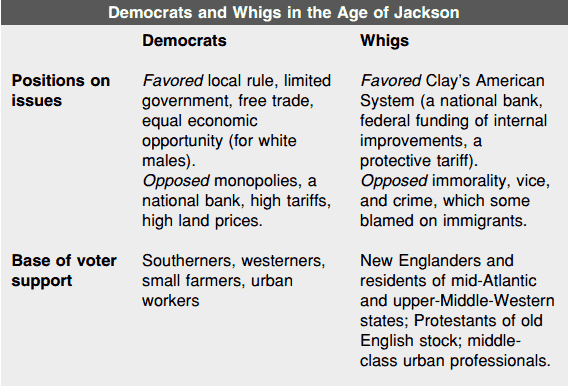 Martin Van Buren led the Bucktails, arguing that competitiveness of parties forces them to represent the will of the peopleanti-Jacksonians became known as Whigs and Jacksonians became known as DemocratsDemocrats appealed to Irish and German Catholics who didn’t like economic expansion; Whigs appealed to Protestants (the Protestant work ethic!!)Whigs allied with the Anti-Masons, which was a group that wanted to expose the secret, exclusive and supposedly undemocratic ways of the Freemasons, which Jackson and Van Buren both werePanic of 1837giant economic boom from canal and railroad builders, banks increased loans and notes w/o regard to actual cash reserves, and lots of federal land sales created budget surplusfederal debt completed paid offDistribution Act- surplus money given to states as interest-free, unsecured loansin order give money to states, since the federal money was all in the state banks now, the state banks had to call in loansstates spent the money on construction of highways, railroads, and canals Jackson passed the Specie Circular in a stupid attempt to prevent speculative feverprices for land and various goods became inflated because of Jackson’s financial policies and speculation in western landsSpecie Circular required that all future purchases of federal lands be made in gold/silver rather than in paper banknotesbanknotes lost value and land sales plummeted, causing the Panic of 1837also due to panics in Europe causing European banks to withdraw funds from America and crop failures --> more food imports --> less money in countryreplaced the Bank of the United States with an “independent treasury” Van Buren’s PresidencyThe Election of 1836Martin Van Buren is the Democratic candidateWhig party unable to unite behind a single leader; its three leaders, the “Great Triumvirate”: Henry Clay, Daniel Webster, and John Calhoun each had their strengths and weaknessesso nominated three candidates, hoping to throw the election into the House of Representatives, but strategy unsuccessful b/c Van Buren just straight up won lolThe “Log Cabin and Hard Cider” Campaign of 1840William Henry “Tippencanoe” Harrison nominated as presidential candidate for Whigssmear campaigning used again, log cabins on wheels and free cider, called “Martin Van Ruin” an aristocrat with a taste for foreign winesboth parties subordinated ideology to winning, so both parties presented themselves as the party of the people, even though Whigs were actually the party of big business lolHarrison died of pneumonia, so John Tyler became presidentJohn Tyler’s Presidencyformer democrat, vetoed national bank and internal improvement bills, favored southern and expansionist Democratsread out of party lol, so he wanted to go back to the Democrat partytensions between GB and America increasedThe Caroline AffairCanadians rebelled against Britain and chartered an American ship to help with suppliesBritish captured The Caroline and killed an AmericanBritish wouldn’t apologizeAmericans captured a Canadian and blamed him for the murder of the Americanthere was going to be a war!! D:but the jury acquitted the Canadian. nice, eh?British freed slaves from an American ship who had mutinied on the BahamasThe Webster-Ashburton Treaty established firm northern boundary between Maine and Canada, easing tensionsTreaty of Wang Hyagranted US the same privileges as the Englishextraterritoriality- right of Americans accused of crimes in China to be tried by American, not Chinese, officials soft-moneyhard-money- bank notes unsupported by gold and silver best way to circulate more currency- supported by state bankers and allies- believed in rapid economic growth and speculation- gold and silver only basis for money- condemned all bank notes, lol even the Bank of the US- embraced “public virtue” and did not like expansion and speculation